GIVING PERSONAL INFORMATION.Numbers 1 to 101. Watch the video https://youtu.be/bv51uEl_L5s?si=n4eyWRF18IyjdCx2 and learn the numbers from 1 to 10 (hasta el minuto 1.09)2. Listen and match. Online exercisehttps://agendaweb.org/exercises/vocabulary/numbers/numbers-1-10-audio Los números son importantes para dar y recibir información personal, por ejemplo, números telefónicos.    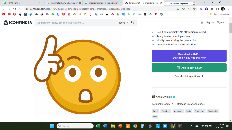 3.  Can you guess the meaning of the owrds and phrases? Use the images as a guide. 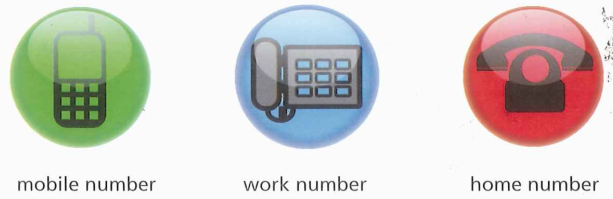 Mobile phone:Work Work number4. ¿Qué creés que puede significar la pregunta ‘What’s your phone number?’, teniendo en cuenta que la respuesta a esta pregunta es ‘My mobile number is 619 408 713 / It’s 619 408 713 016.  Tratá de deducir el significado, sin usar un diccionario. 5. Listening: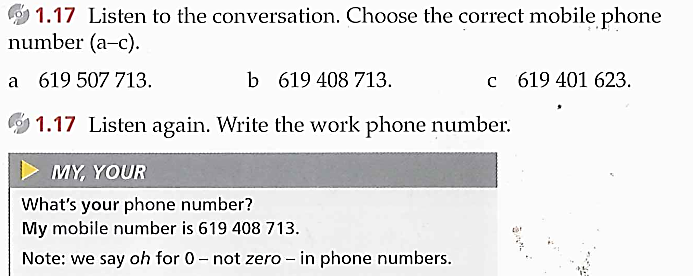 NOTA: el número cero se pronuncia como la letra ‘O’, cuando hablamos de números de teléfonoThe alphabet: 1. 1. 7 Listen and repeat the letters.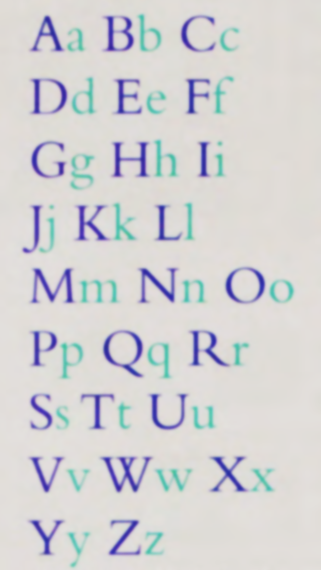 Conocer la pronunciación de las letras es Importante para deletrear nombres o apellidos y para poder pronunciar y entender siglas y acrónimos.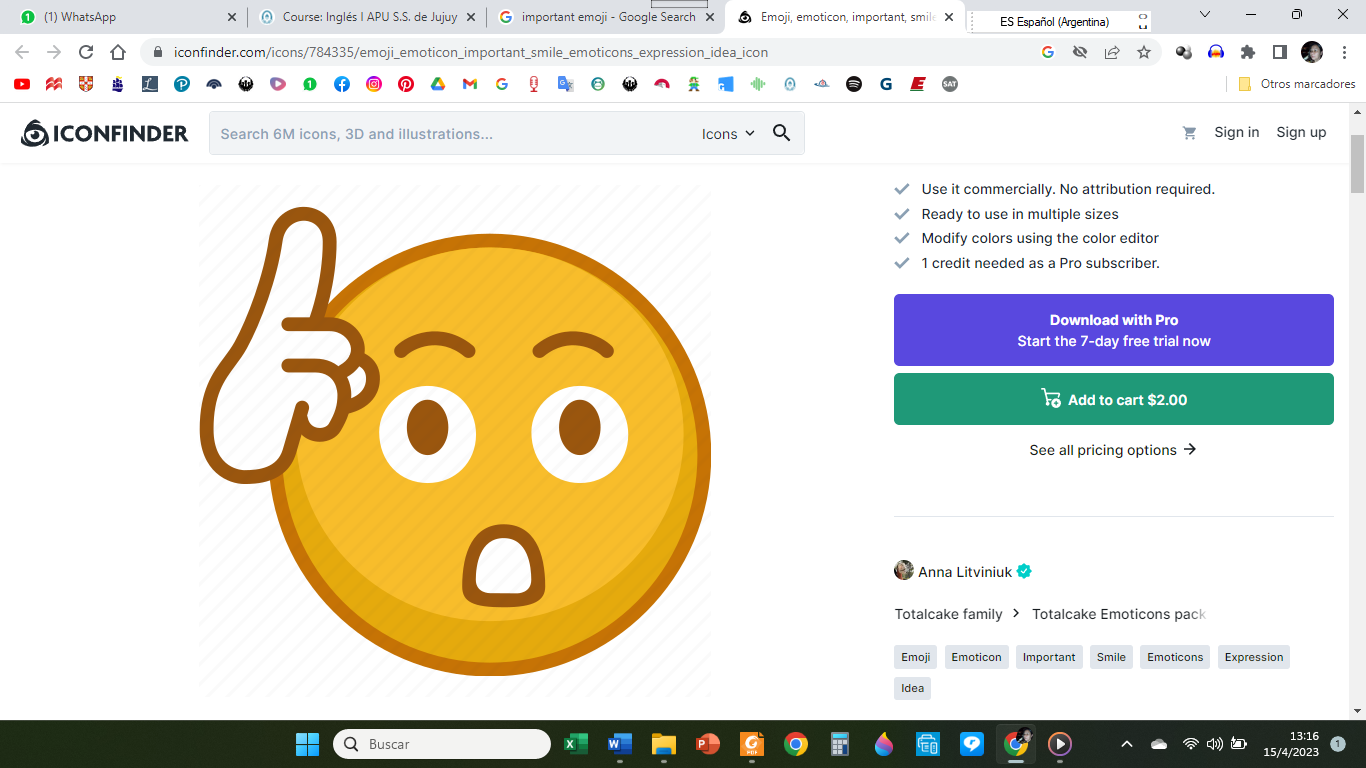 2. 1. 9 Listen and match conversations 1 – 3 with photos A – C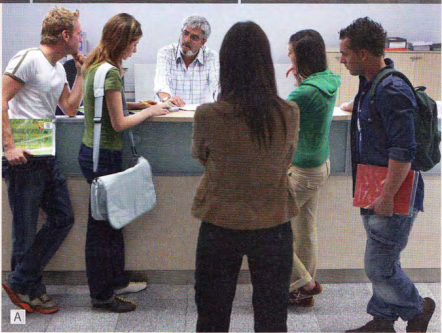      A                                                                  B                                                                   C  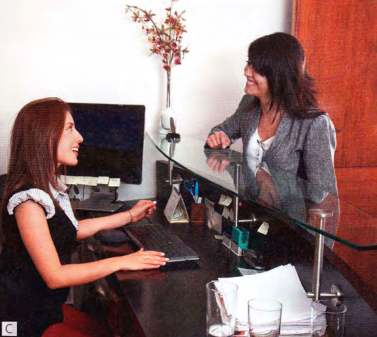 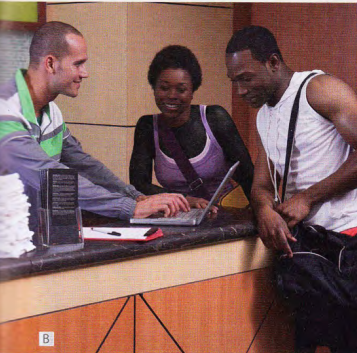             1 ………      2 ………      3 ………      3. Listen again and complete the information4. Complete the form with words from the box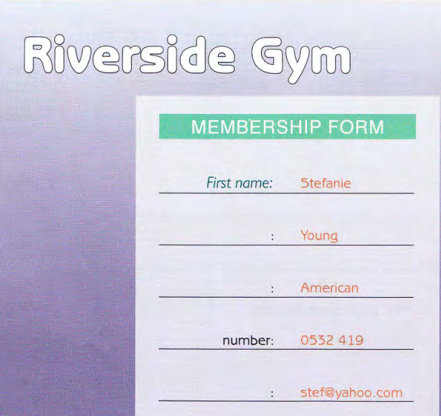 5. Underline the correct alternative. Then, listen and check.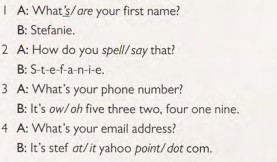 REMEMBER!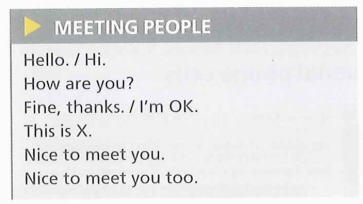 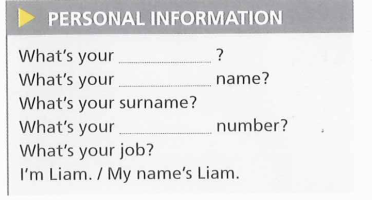 First nameFamily name / SurnameRoom number1Taylor23First name    email address     nationality       family name       phone